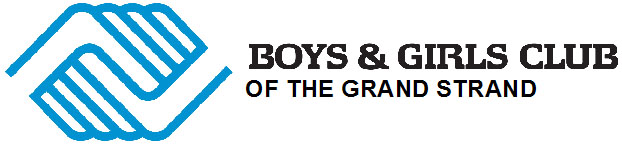 Registration2022 SUMMER DAY CAMPJune 13,2022 –  August 5,2022Elementary/Tween ProgramRising 1st-Rising 6th Graders1000 Dunbar StreetMyrtle Beach, SC  29577843-839-3616Parents/Guardians MUST attend the 2022 Summer Camp Orientation on June 3rd.Elementary/Tween Summer Day Camp (rising 1st – rising 6th Grade Youth) --open from 7:30 am-5:30 pm. The cost of the Summer Day Camp is $40.00 per week for our current Afterschool Program Participants. (Lunch and afternoon snack provided) The first week is due before the first day of camp (June 13, 2022). The weekly fee includes all field trips, lunch and an afternoon snack. The cost of the Summer Day Camp for non-afterschool program participants is $50.00 weekly.  Weekly fees are due on Friday prior to the upcoming week. The first week fee is due with this completed registration. We will be closed on Friday July 1st and Monday July 4h in observance of July 4th Holiday.  Please note: we have a limited number of spaces for our Summer Day Camp and enrollment will be open to the first 135 registrants on a first-come first-serve basis.Summer Day Camp ParticipantParent/Guardian’s Name: ___________________________ Cell Phone: __________________Address: ______________________________________ City/State/Zip: __________________#1 Child’s Full Name: _________________________________ Grade: _________ Age: ______  #2 Child’s Full Name: _________________________________ Grade: _________ Age: ______  #3 Child’s Full Name: _________________________________ Grade: _________ Age: ______  ⃝ I understand that my child(ren)’s weekly Camp fee must be paid in full each Friday for the upcoming week.⃝ I understand that all policies and procedures as described by my child (ren)’s membership with the Boys & Girls Club of the Grand Strand are applicable to the Summer Day Camp program.Parent/Guardian’s Signature: _____________________________ Date: __________________